ATIVIDADE COMPLEMENTARES PARA OS ALUNOS DA EDUCAÇÃO ESPECIAL (INCLUSÃO)MATERNAL / JARDIM I / 1ºANOSEMANA: 12-07 A 16-07-2021.TEMA DA ATIVIDADE: BRINCAR DE LEVAR O CARRINHO PARA PASSEAR NAS VOGAIS EM FORMA DE RUA.OBJETIVOS: LEVAR OS ALUNOS A CONHECER AS VOGAIS E NOMEAR AS VOGAIS. MELHORAR A COORDENAÇÃO MOTORA FINA DOS ALUNOS.DESENVOLVIMENTO DA ATIVIDADE:OS PAIS OU RESPONSAVEL DEVEM AJUDAR O ALUNO:MOSTRANDO A LETRA PARA O ALUNO, FALANDO O NOME DA LETRA.COLOCAR O SULFITE COM A LETRA EM FORMA DE RUA NO CHÃO OU MESA, PEDIR PARA O ALUNO CONDUZIR O CARRINHO NA RUA DAS VOGAIS.DEPOIS QUE O ALUNO BRINCAR DE PASSEAR NA RUA DAS VOGAIS, O RESPONSAVEL DEVERÁ FAZER A ATIVIDADE COM O ALUNO, COLOCANDO AS VOGAIS NA SEQUÊNCIA E FAZER A LEITURA DAS LETRAS COM O ALUNO.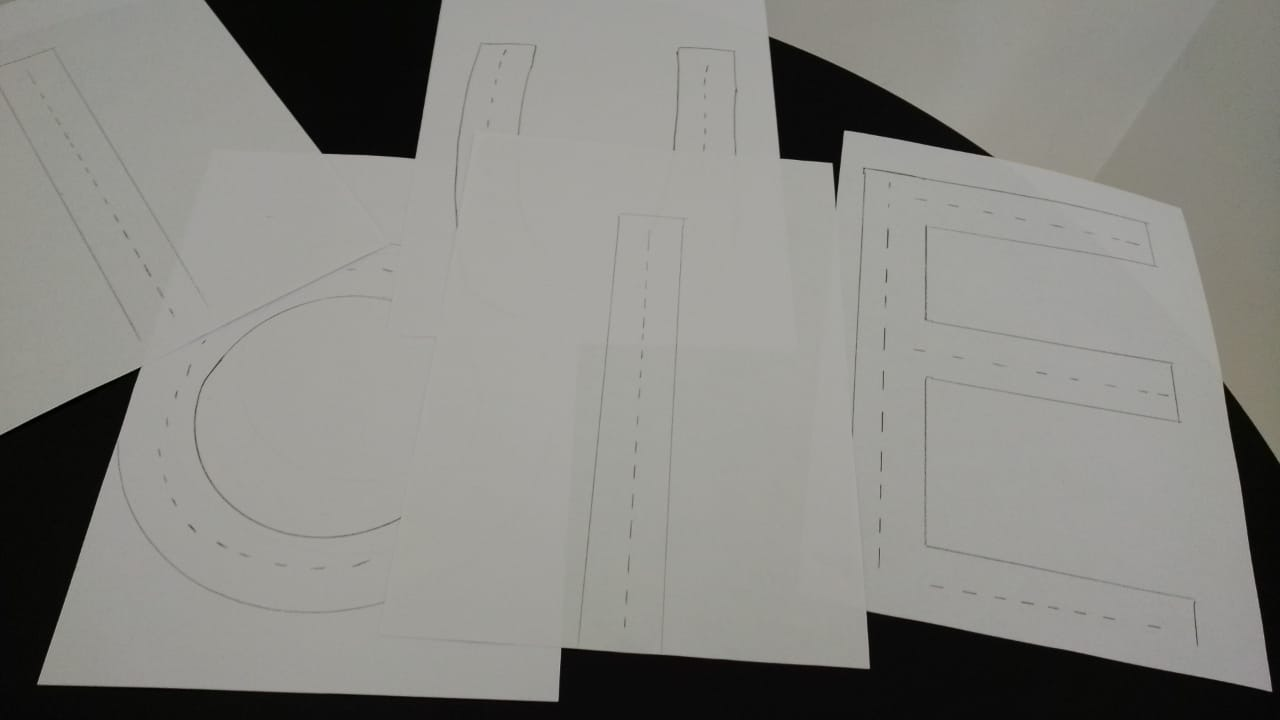 FORMA DE REGISTRO DE ATIVIDADE:ATRAVES DE FOTOS A SER ENVIADA POR WHAT ZAPP PARA A PROFESSORA SANDRA DO AEE OU NO GRUPO DE PAIS DO AEE.